Writer: ____________________________________________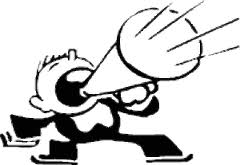           Your Voice MattersIntroduction: State your opinion2. Body: Provide reasoning to support your opinion. (Usually includes facts to support your opinion )3. Conclusion: restate your opinion or make a recommendation.